            КАРАР                                                                       ПОСТАНОВЛЕНИЕ            21.08.2013 й                                      №    60                      21. 08.2013 г.«О создании и содержании в целях гражданской обороны запасов материально-технических, продовольственных, медицинских и иных средств»     В соответствии с федеральными законами от 12 февраля . № 28-ФЗ «О гражданской обороне», от 6 октября . № 131-ФЗ «Об общих принципах организации местного самоуправления в Российской Федерации», постановлением Правительства Российской Федерации от 27 апреля . № 379 «О накоплении, хранении и использовании в целях гражданской обороны запасов материально-технических, продовольственных, медицинских и иных средств», приказами МЧС России от 21.12.2005 № 993 «Об утверждении Положения об организации обеспечения населения средствами индивидуальной защиты» и от 23.12.2005 № 999 «Об утверждении Порядка создания нештатных аварийно спасательных формирований», руководствуясь Уставом сельского поселения  Ермолкинский сельсовет , администрация сельского поселения постановляет:1. Утвердить Порядок создания и содержания в целях гражданской обороны запасов материально-технических, продовольственных, медицинских и иных средств (приложение № 1).2. Утвердить Примерную номенклатуру и объемы запасов материально-технических, продовольственных, медицинских и иных средств сельского поселения, создаваемых в целях гражданской обороны (приложение № 2).3. Рекомендовать руководителям организаций, расположенных на территории сельского поселения, независимо от их организационно-правовой формы, организовать работу по созданию, накоплению и хранению запасов в целях обеспечения защиты персонала и выполнения мероприятий гражданской обороны, в соответствии с действующим законодательством.4.   Обнародовать данное постановление и разместить на официальном сайте администрации сельского поселения.5. Контроль за выполнением настоящего постановления возложить управляющую делами администрации сельского поселения  М.А.Никитину.Глава сельского поселения                                                            Г.Н.ЯковлевПриложение № 1к постановлению администрациисельского поселения  Ермолкинский сельсоветПОРЯДОК
создания и содержания в целях гражданской обороны запасов материально-технических, продовольственных, медицинских и иных средств	1. Настоящий Порядок, разработан в соответствии с Федеральным законом «О гражданской обороне», постановлениями Правительства Российской Федерации «О накоплении, хранении и использовании в целях гражданской обороны запасов материально-технических, продовольственных, медицинских и иных средств», «О порядке создания и использования резервов материальных ресурсов для ликвидации чрезвычайных ситуаций природного и техногенного характера» и определяет порядок накопления, хранения и использования в целях гражданской обороны запасов материально-технических, продовольственных, медицинских и иных средств (далее - Запасы).	2. Запасы создаются заблаговременно в мирное время и хранятся в условиях, отвечающих установленным требованиям по обеспечению их сохранности.	3. Запасы предназначены для первоочередного обеспечения населения в военное время, а также для оснащения территориальных нештатных аварийно-спасательных формирований (далее - НАСФ) при проведении аварийно-спасательных и других неотложных работ (далее - АСДНР) в случае возникновения опасности при ведении военных действий или вследствие этих действий, а также при возникновении чрезвычайных ситуаций природного и техногенного характера.	4. Система Запасов в целях гражданской обороны на территории сельского поселения включает в себя: Запасы администрации сельского поселения;  Запасы предприятий, учреждений и организаций (объектовые запасы)        5. Номенклатура и объемы Запасов определяются создающими их органами с учетом методических рекомендаций, разрабатываемых МЧС России совместно с Министерством экономического развития и торговли Российской Федерации исходя из возможного характера военных действий на территории Российской Федерации, величины возможного ущерба объектам экономики и инфраструктуры, природных, экономических и иных особенностей территорий, условий размещения организаций, а также норм минимально необходимой достаточности Запасов в военное время. При определении номенклатуры и объемов Запасов должны учитываться имеющиеся материальные ресурсы, накопленные для ликвидации чрезвычайных ситуаций природного и техногенного характера.	6. Номенклатура и объемы Запасов утверждаются администрацией сельского поселения и создаются исходя из возможного характера опасностей, возникающих при ведении военных действий или вследствие этих действий, предполагаемого объема работ по ликвидации их последствий, природных, экономических и иных особенностей сельского поселения , условий размещения организаций, а также норм минимально необходимой достаточности Запасов в военное время, максимально возможного использования имеющихся сил и средств.	7. Объем финансовых средств, необходимых для приобретения Запасов, определяется с учетом возможного изменения рыночных цен на материальные ресурсы, а также расходов, связанных с формированием, размещением, хранением и восполнением Запаса.	8. Функции по созданию, размещению, хранению и восполнению Запаса возлагаются:	по продовольствию, вещевому имуществу и предметам первой необходимости - на  ООО «Алексеевка»;	по материально-техническому снабжению и средствам малой механизации - на  ООО «Александровский»;по средствам защиты населения в районах ожидаемых пожаров – на администрацию СП Ермолкинский сельсовет .	9. Администрации сельского поселения, на которые возложены функции по созданию Запаса:	а) наделенные статусом юридического лица:	разрабатывают предложения по номенклатуре и объемам материальных ресурсов в Запасе;	представляют на очередной год бюджетные заявки для закупки материальных ресурсов в Запас;	в установленном порядке осуществляют отбор поставщиков материальных ресурсов в Запас;	заключают в объеме выделенных ассигнований договоры (контракты) на поставку материальных ресурсов в Запас, а также на ответственное хранение и содержание Запаса;	организуют доставку материальных ресурсов Запаса в районы проведения АСДНР;	ведут учет и отчетность по операциям с материальными ресурсами Запаса; 	осуществляют контроль за поддержанием Запаса в постоянной готовности к использованию;	осуществляют контроль за наличием, качественным состоянием, соблюдением условий хранения и выполнением мероприятий по содержанию материальных ресурсов, находящихся на хранении в Запасе;	подготавливают предложения в проекты правовых актов по вопросам закладки, хранения, учета, обслуживания, освежения, замены и списания материальных ресурсов Запаса.	б) не наделенные статусом юридического лица:	разрабатывают предложения по номенклатуре и объемам материальных ресурсов в Запасе;	представляют в отдел по делам гражданской обороны, чрезвычайных ситуаций и мобилизационной работы администрации сельского поселения (далее отдел ГОЧС и МР) предложения в бюджетные заявки на очередной год для закупки материальных ресурсов в Запас;	представляют в отдел ГОЧС и МР проекты договоров (контрактов) на поставку материальных ресурсов в Запас, а также на ответственное хранение и содержание Запаса;	организуют доставку материальных ресурсов Запаса в районы проведения АСДНР;	осуществляют контроль за наличием, качественным состоянием, соблюдением условий хранения и выполнением мероприятий по содержанию материальных ресурсов, находящихся на хранении в Запасе;	подготавливают предложения в проекты правовых актов по вопросам закладки, хранения, учета, обслуживания, освежения, замены и списания материальных ресурсов Запаса.	10. Общее руководство по созданию, хранению, использованию Запаса возлагается на отдел ГОЧС и МР.	11. Вместо приобретения и хранения отдельных видов материальных ресурсов в Запас или части этих ресурсов допускается заключение договоров на экстренную их поставку (продажу) с организациями, имеющими эти ресурсы в постоянном наличии. Выбор поставщиков осуществляется в строгом соответствии с Федеральным законом от 21 июля . № 94-ФЗ «О размещении заказов на поставки товаров, выполнение работ, оказание услуг для государственных и муниципальных нужд».	12. Администрация сельского поселения и организации , на которые возложены функции по созданию Запаса и заключившие договоры, предусмотренные пунктом 11 настоящего Порядка, осуществляют контроль за количеством, качеством и условиями хранения материальных ресурсов и устанавливают в договорах на их экстренную поставку (продажу) ответственность поставщика (продавца) за своевременность выдачи, количество и качество поставляемых материальных ресурсов.	Возмещение затрат организациям, осуществляющим на договорной основе ответственное хранение Запаса, производится за счет средств местного бюджета.	13. Информация о накопленных Запасах представляется:	а) организациями - в администрацию сельского поселения (отдел ГОЧС и МР);	б) администрацией сельского поселения – в администрацию муниципального района.	14. Расходование материальных ресурсов из Запаса осуществляется по решению руководителя гражданской обороны - Главы администрации сельского поселения или лица, его замещающего, на основании представления отдела ГОЧС и МР, и оформляется письменным распоряжением.	15. Запасы сельского поселения, созданные в целях гражданской обороны, могут использоваться для ликвидации последствий чрезвычайных ситуаций природного и техногенного характера по решению Главы сельского поселения.	16. Финансирование накопления, хранения и использования Запасов осуществляется в порядке, установленном действующим законодательством.Приложение № 2к постановлению администрациисельского поселения Ермолкинский сельсоветПримерная номенклатура и объемы
запасов материально-технических, продовольственных, медицинских и иных средств сельского поселения, создаваемых в целях гражданской обороныБАШКОРТОСТАН РЕСПУБЛИКАhЫБӘЛӘБӘЙ РАЙОНЫ МУНИЦИПАЛЬ РАЙОНЫНЫН ЕРМОЛКИНО АУЫЛ СОВЕТЫАУЫЛ БИЛӘМӘhЕ ХАКИМИӘТЕ452022, Ермолкино ауылы, Ленин урамы, 29аТел. 2-92-19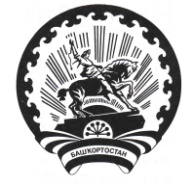 АДМИНИСТРАЦИЯ СЕЛЬСКОГО ПОСЕЛЕНИЯЕРМОЛКИНСКИЙ СЕЛЬСОВЕТМУНИЦИПАЛЬНОГО РАЙОНА БЕЛЕБЕЕВСКИЙРАЙОН РЕСПУБЛИКИ БАШКОРТОСТАН452022, с. Ермолкино, ул. Ленина, 29аТел. 2-92-19№ п/пНаименование материальных средствЕдиница измеренияНорма на 1 чел.Общее количество1. Продовольствие (из расчета снабжения на 3-е суток 300 чел. пострадавших)1. Продовольствие (из расчета снабжения на 3-е суток 300 чел. пострадавших)1. Продовольствие (из расчета снабжения на 3-е суток 300 чел. пострадавших)1. Продовольствие (из расчета снабжения на 3-е суток 300 чел. пострадавших)1. Продовольствие (из расчета снабжения на 3-е суток 300 чел. пострадавших)2. Продовольствие (из расчета снабжения на 3-е суток 100 чел. спасателей, ведущих АСДНР)2. Продовольствие (из расчета снабжения на 3-е суток 100 чел. спасателей, ведущих АСДНР)2. Продовольствие (из расчета снабжения на 3-е суток 100 чел. спасателей, ведущих АСДНР)2. Продовольствие (из расчета снабжения на 3-е суток 100 чел. спасателей, ведущих АСДНР)2. Продовольствие (из расчета снабжения на 3-е суток 100 чел. спасателей, ведущих АСДНР)3. Продовольствие (из расчета снабжения на 3-е суток 100 чел. участников ликвидации)3. Продовольствие (из расчета снабжения на 3-е суток 100 чел. участников ликвидации)3. Продовольствие (из расчета снабжения на 3-е суток 100 чел. участников ликвидации)3. Продовольствие (из расчета снабжения на 3-е суток 100 чел. участников ликвидации)3. Продовольствие (из расчета снабжения на 3-е суток 100 чел. участников ликвидации)4. Вещевое имущество для пострадавшего населения4. Вещевое имущество для пострадавшего населения4. Вещевое имущество для пострадавшего населения4. Вещевое имущество для пострадавшего населения4. Вещевое имущество для пострадавшего населения5. Товары первой необходимости5. Товары первой необходимости5. Товары первой необходимости5. Товары первой необходимости5. Товары первой необходимости6. Медицинское имущество и медикаменты6. Медицинское имущество и медикаменты6. Медицинское имущество и медикаменты6. Медицинское имущество и медикаменты6. Медицинское имущество и медикаменты7. Материально-техническое снабжение7. Материально-техническое снабжение7. Материально-техническое снабжение7. Материально-техническое снабжение7. Материально-техническое снабжение8. Средства малой механизации8. Средства малой механизации8. Средства малой механизации8. Средства малой механизации8. Средства малой механизации9. Номенклатура запасов средств защиты населения в районах затопления9. Номенклатура запасов средств защиты населения в районах затопления9. Номенклатура запасов средств защиты населения в районах затопления9. Номенклатура запасов средств защиты населения в районах затопления9. Номенклатура запасов средств защиты населения в районах затопления10. Номенклатура средств защиты населения в районах ожидаемых пожаров10. Номенклатура средств защиты населения в районах ожидаемых пожаров10. Номенклатура средств защиты населения в районах ожидаемых пожаров10. Номенклатура средств защиты населения в районах ожидаемых пожаров10. Номенклатура средств защиты населения в районах ожидаемых пожаров